Enkät till uppfödare2021-05-08Under 2021 ska den rasspecifika avelsstrategin (RAS) för welsh springer spaniel utvärderas och revideras. Birgitta Himreus har varit ansvarig för uppdraget t.o.m. 2021-04-17. Fr.o.m. den 2021-04-18 är Rigmor Långström ansvarig. I arbetsgruppen ingår även Tina Ratcovich.Som en del i genomförandet av uppdraget önskar arbetsgruppen svar från uppfödare på denna enkät.Era svar kan skickas per mejl till avelenkat@wssk.se eller per post till Rigmor Långström, Grimsum, Oxhagen, 615 75 Ringarum.Per post kan svaret hållas helt anonymt. Mejlsvar kommer att raderas efter utskrift av själva enkäten. Sammanställningen är självfallet helt avidentifierad.Vi behöver få era svar senast den 23 juni 2021. Sätt kryss i strecket. Dokumentet är inte låst så det går att utveckla under egna kommentarer efter eget tycke.Först en fråga om dig själv. Hur många kullar har du fött upp av rasen?__ 1-5 kullar.  __ 6-15 kullar.  __ mer än 15 kullar.UtvärderingDin nytta av den rasspecifika avelsstrategin - allmäntHar du läst den?__ Nej.   __ Ja, skummat.  __ Ja, läst noggrant.Har du använt dig av den i din uppfödarverksamhet?__ Nej.  __ Ja, i viss mån.  __ Ja, i hög grad.Bedömer du att du haft nytta av den?__ Nej.  __ Ja, i viss mån.  __ Ja, i hög grad.Egna kommentarer:Din nytta – specifikt avseende respektive målHanhundsanvändning__ Nej.  __ Ja, i viss mån.  __ Ja, i hög grad.Fertilitet__ Nej.  __ Ja, i viss mån.  __ Ja, i hög grad.Hälsa__ Nej.  __ Ja, i viss mån.  __ Ja, i hög grad.Ögon__ Nej.  __ Ja, i viss mån.   __ Ja, i hög grad.Höftleder__ Nej.  __ Ja, i viss mån.   __ Ja, i hög grad.Exteriör__ Nej.  __ Ja, i viss mån.  __ Ja, i hög grad.Mentalitet__ Nej.  __ Ja, i viss mån.  __ Ja, i hög grad.Jakt__ Nej.  __ Ja, i viss mån.  __ Ja, i hög grad.Egna kommentarer:

3. Din kunskapsnivåFörsök att uppskatta din kunskapsnivå när det gäller de olika delarna i RAS.Hanhundsanvändning__ Låg.  __ Medel. __ Hög.Fertilitet__ Låg.  __ Medel.  __ Hög.Hälsa__ Låg.  __ Medel.  __ Hög.Ögon__ Låg.  __ Medel.  __ Hög.Höftleder__ Låg.  __ Medel.  __ Hög.Exteriör__ Låg.  __ Medel.  __ Hög.Mentalitet__ Låg.  __ Medel.  __ Hög.Jakt__ Låg.  __ Medel.  __ Hög.Egna kommentarer:4. Synpunkter på struktur, innehåll etc. i nuvarande RASHar dokumentet en struktur som gör innehållet lättillgängligt?__ Nej. __ Ja, någorlunda. __ Ja, det är lättillgängligt.Är språket lätt att förstå?__ Nej.  __ Ja, någorlunda.  __ Ja, det är lätt att förstå.Är innehållet lätt att förstå?__ Nej.  __ Ja, någorlunda.  __ Ja, det är lätt att förståEgna kommentarer:Inför revidering av RASDet grundläggande uppdraget för RAS är att väcka intresse för och främja avel och uppfödning av såväl fysiskt som mentalt sunda, bruksmässigt, jaktligt och exteriört fullgoda rashundar.Man brukar gruppera huvudområdena så här:Hälsa (fysiskt och mentalt sunda).Mentalitet (bruksmässigt och jaktligt fullgoda).Exteriör (med särskilt fokus på det rasspecifika).Att utforma en strategi innebär att välja och välja bort. Och då helst ta det som är enklast och viktigast först. Ett i sammanhanget bra ordspråk är det om att det är lättare att stämma i bäcken än i ån. Det bör man fundera kring när det gäller avelsstrategier avseende genetiska åkommor.AllmäntAnser du att något/några av de tre huvudområdena är viktigare än de andra?__ Nej.  __ Ja, område ___Egna kommentarer:HälsaVilka av målen kopplade till hälsa anser du vara viktigare än de andra när det gäller just vår ras? __ Fertilitet.  __ Ögon.  __ Höftleder.  __ Hälsa i övrigt.Saknar du något viktigt mål kopplat till hälsa? Kommentar:MentalitetÄr något av målen viktigare än det andra? __ Jaktegenskaper. __ Bruksegenskaper i övrigt. __ Mentalitet i övrigt.Saknar du något viktigt mål kopplat till mentalitet? Kommentar:ExteriörÄr målet bra formulerat?__ Nej.  __ Ja, någorlunda.  __ Ja, utmärkt.Saknas något viktigt? Kommentar:AvslutningsvisUtgångspunkten är att en strategi innebär att prioritera och prioritera bort. Därmed inte sagt att man inte gör något alls på bortprioriterade områden men man kanske nöjer sig med att följa utvecklingen genom att ta fram statistik eller så. Anser du att vi kan prioritera bort något i nuvarande RAS? Kommentar:Anser du att det saknas något som bör prioriteras? Kommentar:Anser du att redan gjorda prioriteringar är väl avvägda? Kommentar:



Tack för din medverkan i uppfödarenkäten!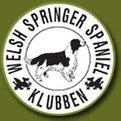 